Défis :Jouons avec nos mains.Activité 3 :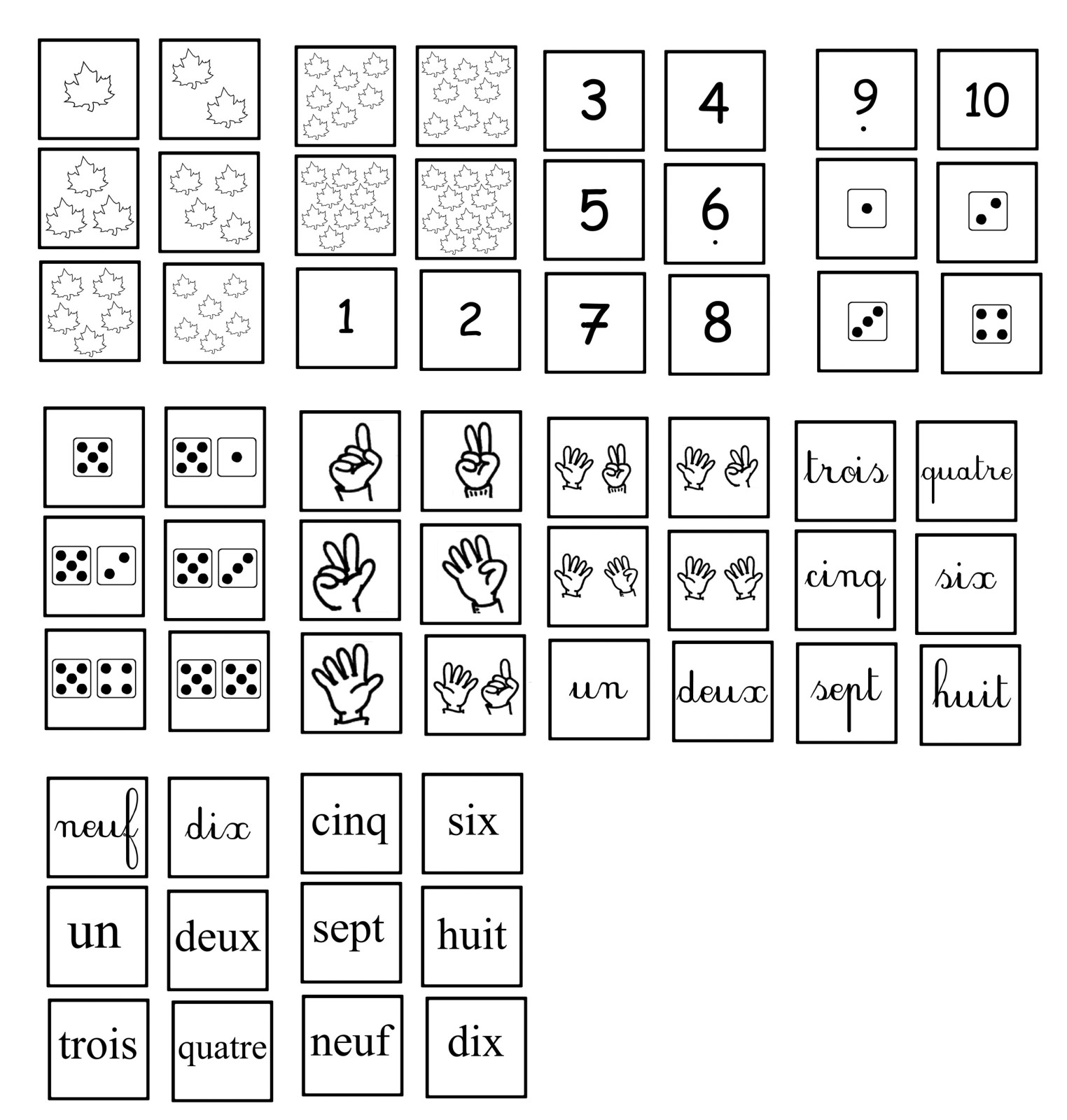 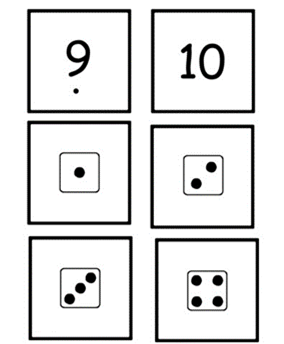 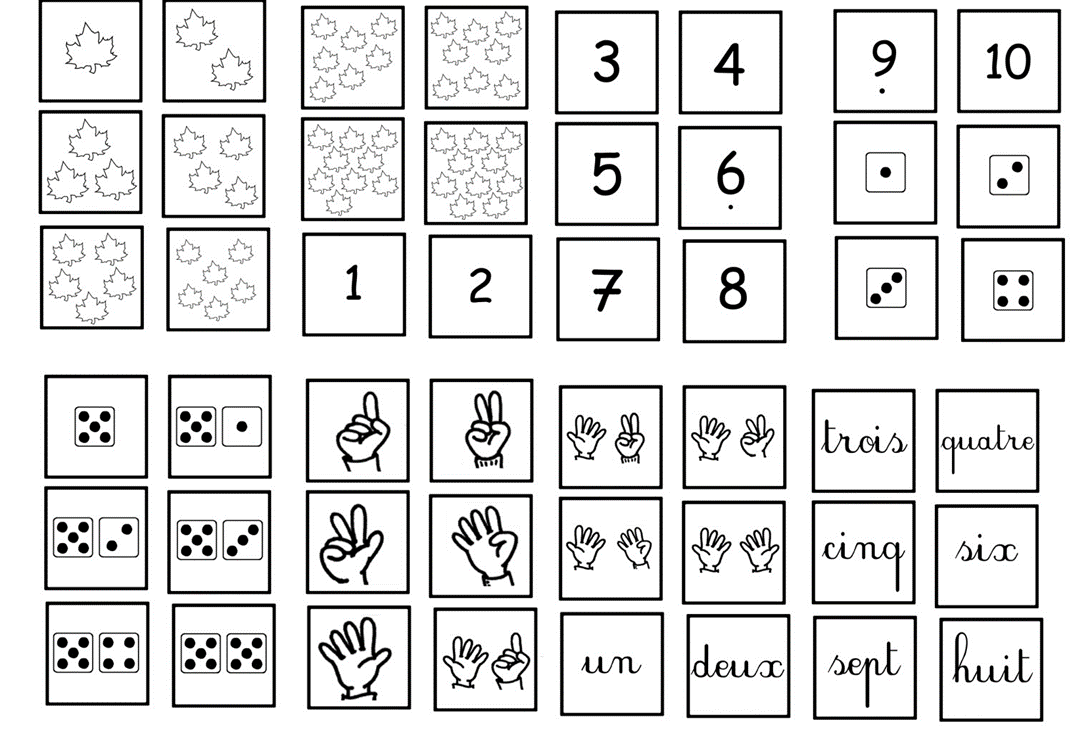 